				   บันทึกข้อความ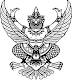 ส่วนราชการ   คณะครุศาสตร์ มหาวิทยาลัยราชภัฏนครสวรรค์ที่						      วันที่	             		            	    เรื่อง  ขอเปลี่ยนแปลงการสอน ภาคเรียนที่    	/	---------------------------------------------------------------------------------------------------------------------------------------เรียน  อธิการบดีมหาวิทยาลัยราชภัฏนครสวรรค์	ตามที่สาขาวิชา						 คณะครุศาสตร์   ได้รับตารางเรียน -ตารางสอน ภาคเรียนที่    	/	 นักศึกษาภาค  ปกติ  กศ.บป.แล้วนั้น ทางสาขาวิชามีความประสงค์ขอเปลี่ยนแปลงตารางเรียน – ตารางสอนของนักศึกษา ดังต่อไปนี้สาขาวิชา				หลักสูตร		 ชั้นปีที่		 ห้อง		รหัสวิชา			ชื่อวิชา								สอนโดย					 วัน		เวลา		.ห้องเรียน	เปลี่ยนเป็น  วัน				เวลา			ห้องเรียน		สอนโดย											สาขาวิชา				หลักสูตร		 ชั้นปีที่		 ห้อง		รหัสวิชา			ชื่อวิชา								สอนโดย					 วัน		เวลา		.ห้องเรียน	เปลี่ยนเป็น  วัน				เวลา			ห้องเรียน		สอนโดย												จึงเรียนมาเพื่อโปรดพิจารณา(ลงชื่อ)				            	       (				       	     )อาจารย์ผู้สอนความคิดเห็น					 	ความคิดเห็น					 
(ลงชื่อ)					                  (ลงชื่อ)					            (อาจารย์ ดร.ไกรวิชญ์  ดีเอม)                                 (ผู้ช่วยศาสตราจารย์ ดร.สายทิตย์  ยะฟู) 	               รองคณบดีฝ่ายวิชาการ 			              คณบดีคณะครุศาสตร์ความคิดเห็น											(ลงชื่อ)						            (ผู้ช่วยศาสตราจารย์ปราณี  เนรมิตร)ผู้อำนวยการสำนักส่งเสริมวิชาการและงานทะเบียนคำสั่งมหาวิทยาลัยราชภัฏนครสวรรค์ อนุมัติ			 ไม่อนุมัติ			(ลงชื่อ)					(ผู้ช่วยศาสตราจารย์เบญจพร  รอดอาวุธ)รองอธิการบดีฝ่ายวิชาการ.......... / .................... /.... .........